Сообщение о поступившем ходатайстве  на         установление публичного сервитута.В адрес администрации Ершовского муниципального района  Саратовской области проступило ходатайство об установлении публичного сервитута сроком на 49 (сорок девять) лет от   Совета муниципального образования город Ершов Ершовского района Саратовской области на часть  земельного участка с кадастровым  номером:64:13:005502:3 Саратовская обл., р-н Ершовский, г. Ершов, устройство пересечений автомобильных дорог или железнодорожных путей с железнодорожными путями общего пользования на земельных участках, находящихся в государственной или муниципальной собственности, в границах полос отвода железных дорог, а также устройство пересечений автомобильных дорог или железнодорожных путей с автомобильными дорогами или примыканий автомобильных дорог к другим автомобильным дорогам на земельных участках, находящихся в государственной или муниципальной собственности, в границах полосы отвода автомобильной дороги., площадью 1614 кв.м.Правообладатели земельных участков, в отношении которых испрашивается публичный сервитут, если их права не зарегистрированы в Едином государственном реестре недвижимости, в течении пятнадцати дней со дня опубликования сообщения, подают в администрацию Ершовского муниципального района, заявления об учете их прав (обременений прав) на земельные участки с приложением документов, подтверждающих эти права (обременения прав).Ознакомиться  с поступившим ходатайством об установлении публичного сервитута и прилагаемым к нему описанием местоположения границ публичного сервитута (можно на официальном сайте администрации Ершовского муниципального района Саратовской области – adminemr.ru.), подать заявление об учете прав на земельные участки можно по адресу: Саратовская область, г. Ершов, ул. Интернациональная, 7, каб. 23, второй этаж, понедельник- пятница с 8.00 ч.  до 17.00 ч (перерыв на обед с 12.00 ч. до 13.00 ч).Зам.главы администрации                                                                   Н.В.Засухин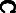 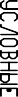 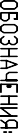 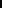 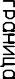 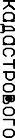 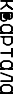 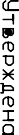 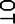 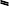 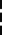 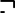 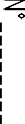 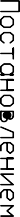 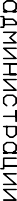 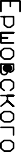 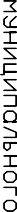 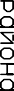 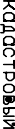 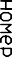 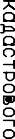 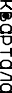 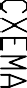 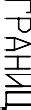 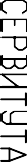 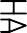 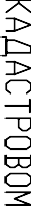 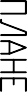 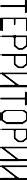 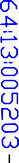 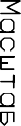 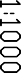 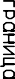 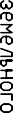 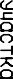 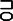 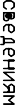 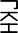 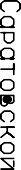 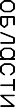 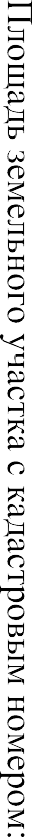 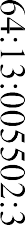 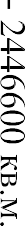 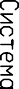 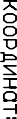 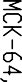 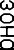 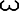 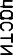 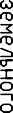 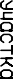 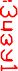 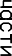 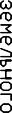 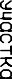 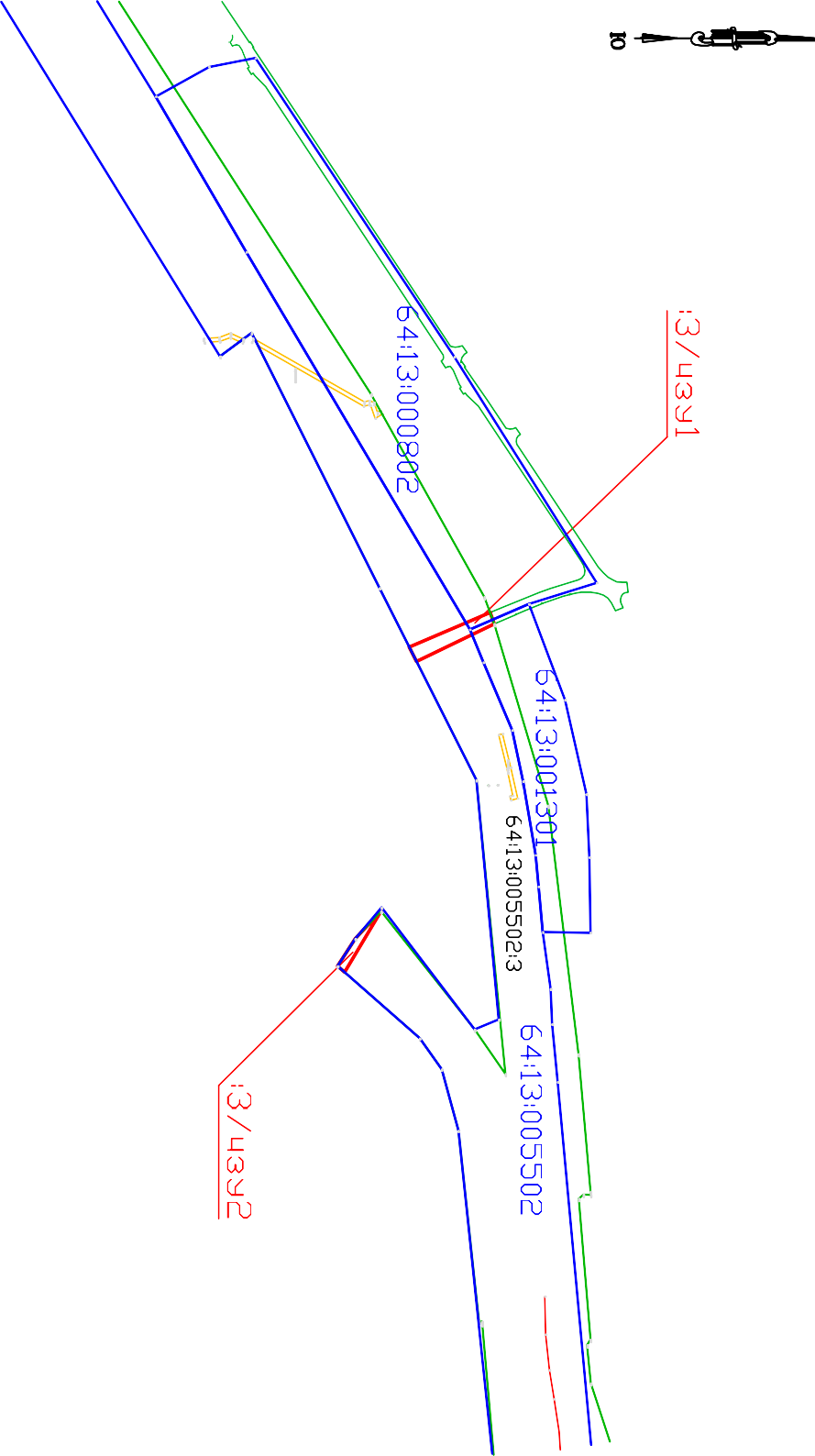 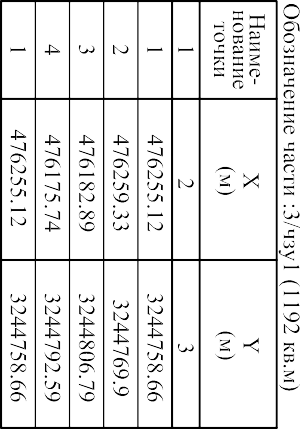 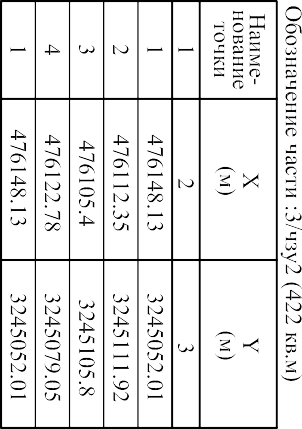 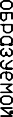 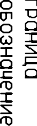 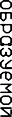 